Sam Poyta Counseling, PLLC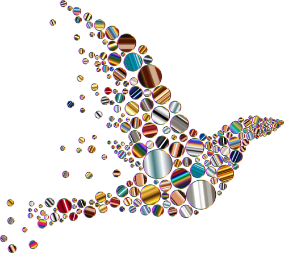 Sam Poyta, MSW, LSWAIC 
www.sampoytacounseling.com#503-732-0409; 1409 NW 85th StreetSeattle, Washington 98117Authorization for Release of InformationClient’s Name: __________________________________________ Phone: ________________________Date of Birth: ________________ Release to/from Provider’s Name: ___________________________________________ Agency/Clinic/Organization: ________________________________________________Address: ________________________________________________________Phone: ________________________ Fax: ________________________I hereby authorize Samantha Poyta, MSW, LSWAIC to: (please check)Receive information regarding Client_____      Release information regarding Client_____Exchange information regarding Client_____Information to be disclosed (check all that apply)All_____   Intake_____   Evaluation_____   Medications_____   Progress Reports_____  Treatment information_____   Medical Records_____   Testing_____   Other____________________________________________Yes/No _____ (initial) Disclose records pertaining to chemical dependencyInformation obtained or exchanged is for the purpose of:Treatment_____   Coordination of care_____   Other________________________________This Authorization to Release Information shall expire one year from the date signed.At any time the client may revoke this authorization by notifying the clinician. (RCW 70.02.030)_________________________________________			________________Client 									Date